Rys. nr 7Pufa XXL + mała pufa pod nogi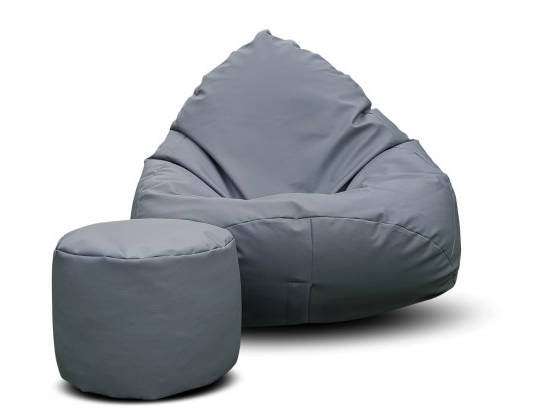  Wymiary: PUFY:Głębokość mebla – 700 cmSzerokość mebla – 700 cmWysokość – 950 cmPODNÓŻKA:Głębokość – 350 mmSzerokość – 350 mmWysokość – 280 mmPufa i podnóżek wykonane ze skóry ekologicznej, wytrzymałej i łatwej w utrzymaniu czystości.  Wykonane z wysokiej jakości materiałów atestowanych przez PZH. Pufa dopasowująca się do pozycji siedzącego.Kolor niebieski lub szary.